`	Election Day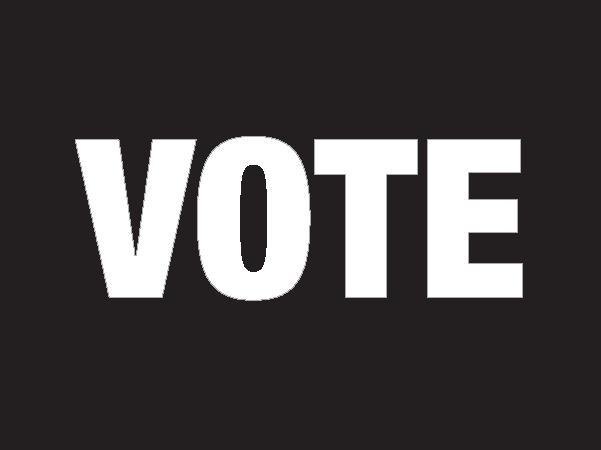 Ballot OfficerManual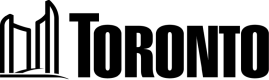 Table of Contents1	Introduction	11.1	    Welcome	11.2	    Expectations	12	People in the Voting Place	22.1	    Your Role	22.2	    The Team at a Large Voting Place	22.3	    The Team at a Small Voting Place	42.4	    Voters and Voting	52.5	    Scrutineers and Candidates	63	Before Election Day Checklist	84	Opening the Voting Place Checklist	95	Common Voting Scenarios	125.1	    Large Voting Place Scenarios	125.2	    Small Voting Place Scenarios	146	Exceptions to Common Voting Scenarios	166.1	    Electronic Devices in the Voting Place	166.2	    French-language Declarations	166.3	    French-language Forms	176.4	    Language or Communication Challenges	176.5	    Nursing Homes	186.6	    Removal of a Deceased Person's Name	196.7	    School Support Information	196.8	    Scrutineer Objects to a Voter	206.9	    Voter Already Marked Voted	216.10	Voter Cannot Enter the Voting Place	216.11	Voter Complaints	216.12	Voter Declines to Accept a Ballot	226.13	Voter Has a Ballot Transfer Notice	236.14	Voter Has a Proxy Appointment	236.15	Voter Is Homeless	236.16	Voter Is in the Wrong Voting Place	246.17	Voter Leaves the Voting Place with a Ballot	246.18	Voter Makes a Mistake on the Ballot	246.19	Voter Needs Help of an Election Official	246.20	Voter Needs Help of a Friend	246.21	Voter Needs Help of an Interpreter	257	Customer Service and Accessibility	267.1	    Creating a Positive Voting Experience	267.2	    Serving People with Disabilities	267.3	    Inclusive Voting Places	267.4	    Accommodations and Special Services	288	Closing the Voting Place Checklist	309	Additional Information	3110	Sample Forms and Training Materials	33IntroductionWelcomeThank you for joining the election team!As an Election Official you play an important part in delivering this election for Toronto.This manual outlines your duties and is for your use:Make notes in itUse the checklists includedRead the entire manual before election dayIt is not necessary to memorize everything. Just be familiar with the manual so you can find the information you need when you need it.ExpectationsAs an Election Official and a representative of the City of Toronto you are expected to:Be professional (helpful, courteous and patient)Maintain secrecyAct with integrity (be fair, impartial and unbiased)Follow policies and proceduresWork together with the voting place teamTreat all co-workers and the public with respectRefrain from engaging in harassment and/or discriminationProvide people with disabilities full and equal access to the election processThis election must be conducted according to the principles of democratic elections: The secrecy and confidentiality of an individual's vote is paramountThe election is fair and must not favour one Candidate over anotherThe election is accessible to all votersThe integrity of the process is maintained throughout the electionVoters and Candidates are treated fairlyThere should be certainty that the results of the election reflect the votes castThe proper majority vote governs by ensuring that valid votes are counted and invalid votes are rejected, so far as reasonably possiblePeople in the Voting PlaceYour RoleBallot OfficerAs a Ballot Officer, it is your role to:Assist with opening and closing the voting placeServe voters who are on the voters' list, administer declarations and issue ballotsComplete all necessary paperworkIf working in a small voting place, phone in election resultsYou have been assigned to either a large voting place or a small voting place.Large voting places are typically located in a community centre, school or place of worship.Small voting places are typically located in apartments, condominiums or nursing homes.The Team at a Large Voting PlaceIf you are assigned to a large voting place, these are the Election Officials on your team.MDROIt is the role of the MDRO to:Manage the voting place, supplies and ballotsEnsure policies and procedures are followedSign in Scrutineers and Candidates and monitor their activityComplete all necessary paperworkRevising OfficersIt is the role of Revising Officers to:Assist with opening and closing the voting placeServe voters who do not have a Voter Information Card or who require an amendment to the voters' listComplete all necessary paperworkTabulator OfficerIt is the role of the Tabulator Officer to:Assist with opening and closing the voting placeReceive ballots from voters and feed them into the vote tabulatorProduce and phone in results at the close of votingInformation OfficerIt is the role of the Information Officer to:Control the flow of voters in the voting placeAsk voters to have their identification readyDirect voters with a Voter Information Card to a Ballot OfficerDirect voters without a Voter Information Card to a Revising OfficerCirculate secrecy folders from the Tabulator Officer to the Ballot OfficerAccessibility OfficerIf an Accessibility Officer is assigned to your voting place, it is their role to:Ensure access to the voting place for all voters which may include:Opening doors where there is no "push button"Operating an elevatorDirecting voters to the accessible entranceEnsuring voters proceed directly to and from the voting roomVAT OfficerIf a VAT Officer is assigned to your voting place, it is their role to:Set up and operate the VAT (Voter Assist Terminal)The VAT is a ballot marking machine that allows voters with disabilities to mark their ballot privately and independentlyAssist voters using the VATAssist other voters when the VAT is not in useSupervisorA Supervisor provides mobile support to a number of voting places and it is their role to:Deliver and set up the vote tabulatorProvide support and problem-solveEnsure staff follow policies and proceduresProvide additional ballots and supplies if neededAssist with Scrutineer and Candidate issuesRecord attendance of voting place staff and evaluate staff performancePerformance evaluations are used to determine future election employment and promotionsThe Team at a Small Voting PlaceIf you are assigned to a small voting place, these are the Election Officials on your team.DROIt is the role of the DRO to:Manage the voting place, supplies and ballotsEnsure policies and procedures are followedServe voters who do not have a Voter Information Card or who require an amendment to the voters' listReceive ballots from voters and feed them into the vote tabulatorSign in Scrutineers and Candidates and monitor their activityProduce results at the close of voting Complete all necessary paperworkAccessibility Officer If an Accessibility Officer is assigned to your voting place, it is their role to:Ensure access to the voting place for all voters which may include:Opening doors where there is no "push button"Operating an elevatorDirecting voters to the accessible entranceEnsuring voters proceed directly to and from the voting roomSupervisorA Supervisor provides mobile support to a number of voting places and it is their role to:Deliver and set up the vote tabulatorProvide support and problem-solveEnsure staff follow policies and proceduresProvide additional ballots and supplies if neededAssist with Scrutineer and Candidate issuesRecord attendance of voting place staff and evaluate staff performancePerformance evaluations are used to determine future election employment and promotionsVoters and VotingQualifications		Every person is entitled to vote who, on voting day:Is a Canadian citizen andIs at least 18 years of age andLives in the city of Toronto orOwns or rents property in Toronto orIs the spouse of a person who owns or rents property in TorontoAnd is not prohibited from voting under any lawImportant to Know: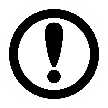 A person may only vote once in this electionIf a person lives in Toronto and owns or rents another property in Toronto, they must vote in the ward in which they liveIdentification Requirements		Each voter must be asked for identification.Identification must show the voter's name and Toronto address.Acceptable identification is listed on the back cover of this manual.Important to Know:Voters who have added their names to the voters' list online are listed with a * beside their name and "MUST SHOW ID" in the Notes column of the Voters' List. If these voters do not have identification they cannot complete a Declaration of Identity. They must show identification to be issued a ballot.VotingVoters may vote for one Candidate for each of these offices: MayorCouncillorTrustee		Important to Know:A non-resident owner or tenant of commercial or industrial property is not eligible to vote for Trustee. They receive a Non-resident ballot which does not include the office of Trustee.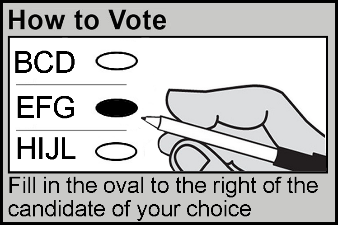 Voters will:Receive a ballot in a secrecy folderMark their ballot by filling in the oval to the right of the Candidate of their choiceScrutineers and CandidatesTheir RoleA Candidate may appoint Scrutineers to represent them in the voting place.Each Candidate may station one Scrutineer at each Ballot Officer and one at the tabulator.A Candidate may act as a Scrutineer.Signing InWhen a Scrutineer arrives at your voting place, they must sign in with the MDRO or DRO.Important to Know:A Scrutineer may leave the voting place and return. They do not have to sign in more than once.Scrutineer ActivitiesScrutineers and Candidates can:Enter the voting place 15 minutes before it opens and to inspect the vote tabulator stand, the ballots and all other election documents but not so as to delay the opening of the voting placeObject to a voter voting (objection to be decided by the Election Official)Sign the statement of the results of the election (results tape)Place their seal on the ballot box after the close of voting each day on election dayScrutineers and Candidates cannot:Attempt, directly or indirectly, to interfere with how a voter votes or with a voter who is marking a ballotDisplay a Candidate's election material (such as buttons, ribbons, pins) in the voting placeCompromise the secrecy of votingObtain or attempt to obtain, in the voting place, any information about how a voter intended to vote or has votedCommunicate any information obtained at a voting place about how a voter intends to vote or has votedSpeak to or provide assistance to any votersAct as an interpreter (a voter must make their own arrangements)Use a cell phone in the voting placeElection Officials have the right to remove from the voting place any individual who is causing a disturbance.  Candidates and Scrutineers forfeit their right to be present if they disrupt the voting place or interfere with the voting process.Important to Know:If a Scrutineer is not following the rules, notify the MDRO or DRO of the situation.Before Election Day ChecklistPlan your travel route:To arrive at your voting place at 8:30 a.m. on election dayExpect a phone call from your MDRO or DRO asking if you intend to workTake the online election training available:Visit https://electionstaffingmyjob.toronto.caLog in to your accountUnder Outstanding Training Requirements, click on "Go to Online Training"Read your Accessible Customer Service HandbookPlan your needs for election day:Refreshments: Bring enough food and drinks for the dayDress: Indoor temperatures vary; dress in layersMedication: Bring any medication you will need to take during the dayOpening the Voting Place ChecklistWork with your team to complete these tasks and open the voting place at 10:00 a.m.Arrive at the voting place at 8:30 a.m. sharp!Set up tables and chairs, ensuring the voting place layout provides:For a good flow of people in, through and out of the voting roomAdequate lightingA working electrical outlet for the tabulatorSeparate entrance and exit doors for voters, if possibleExtra chairs for voters who require them, if possibleEnough space to ensure voter privacy at the voting screensEnough space to allow for voters using wheelchairs or scootersRecommended Layout for a Large Voting Place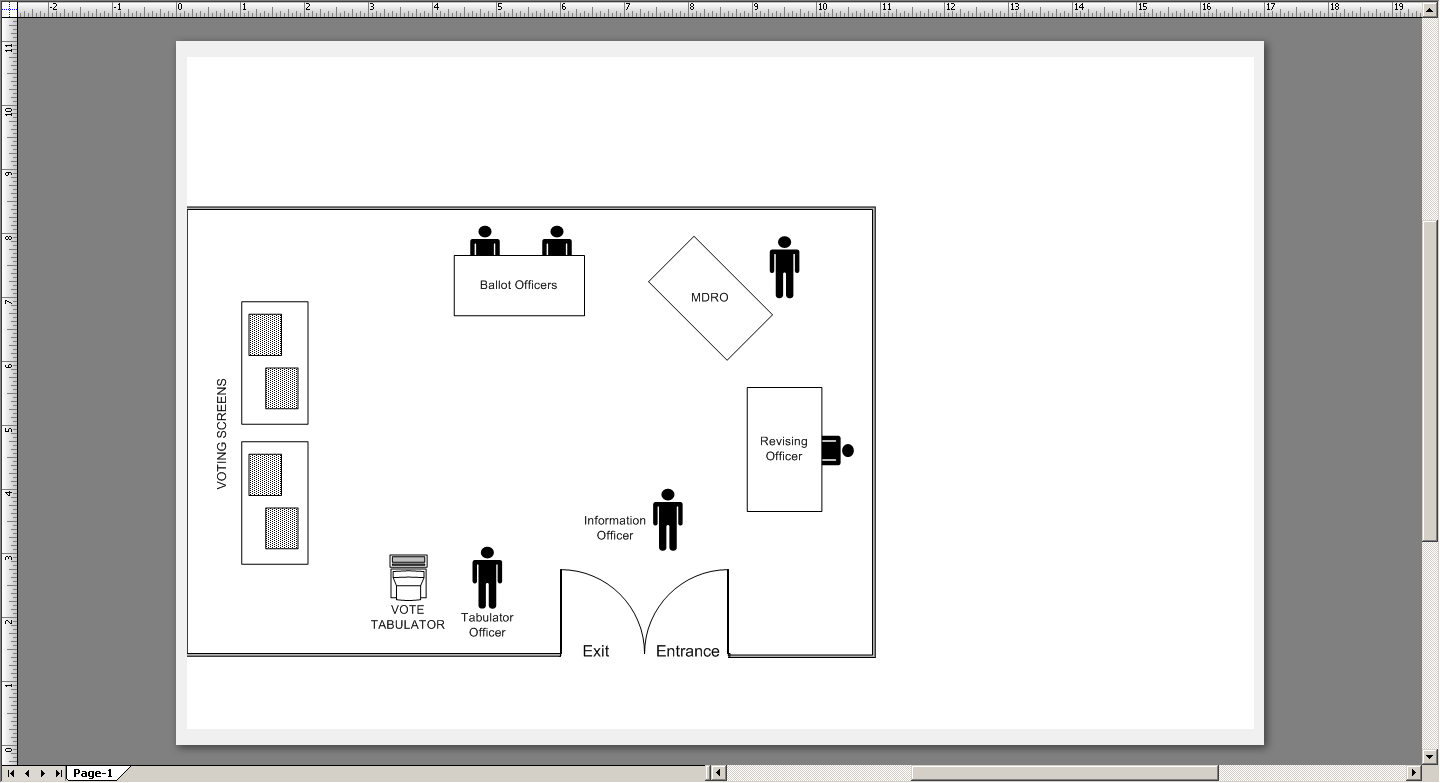 Recommended Layout for a Small Voting Place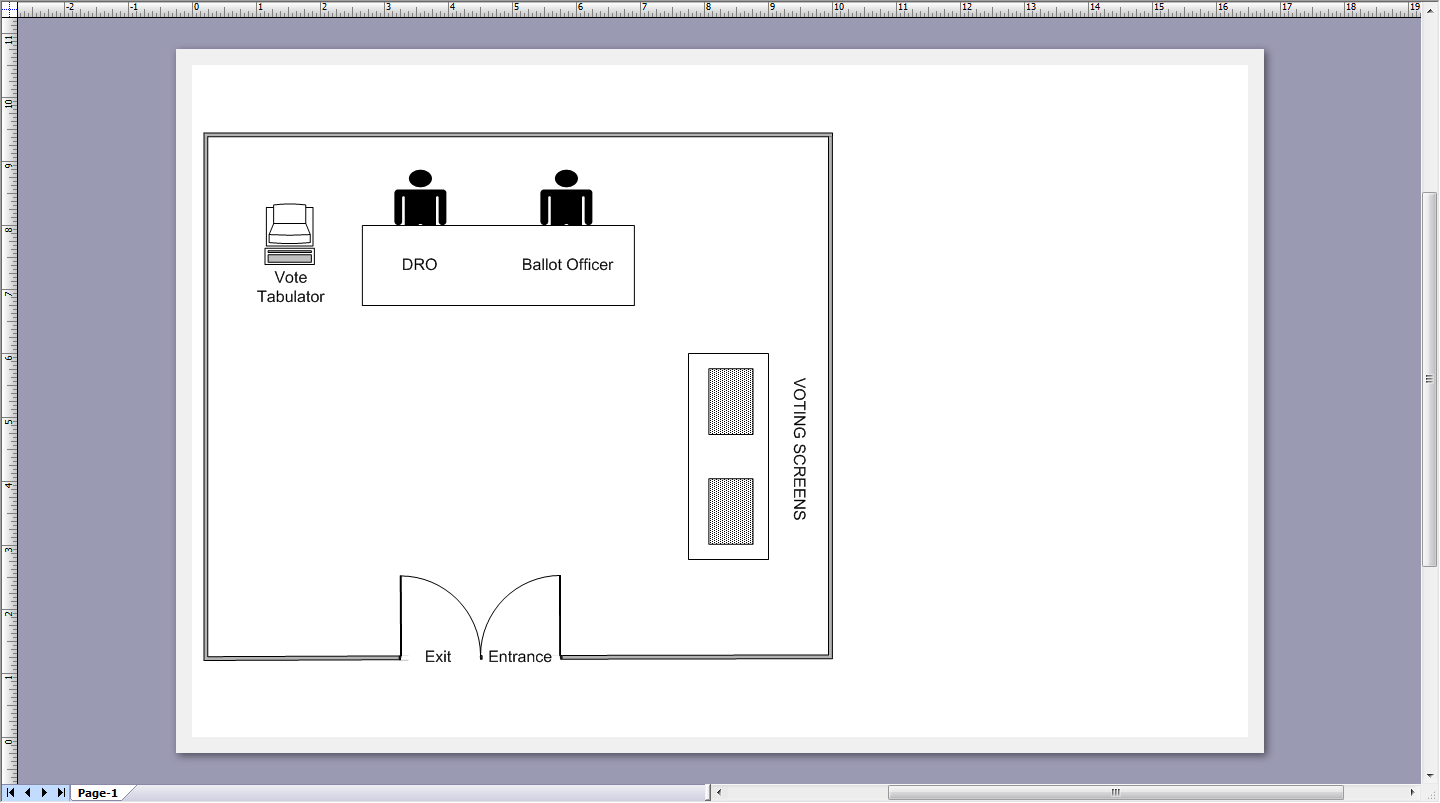 Look for any windows and security cameras in the voting room:Ensure voting screens are set up in an area that protects the secrecy of the voteNotify the MDRO or DRO if there are security cameras presentAssemble voting screens:Tie a piece of string to each marking pen capAttach a marking pen to each screen by threading the string through the hole in the side of the screen and knotting the stringAt about 5 feet above the ground or floor so they can be easily seen, post:Vote Here sign in an area near the main entrance to the building, where it can be seen from the streetDirectional Arrow signs on doors and walls leading to the voting roomAccessible Entrance sign at the accessible entrance noted on the Final List of Voting Places in your supply bagAccessible Entrance Directional Arrow signs directing voters to the accessible entrance at all other entrancesMultilingual posters in a highly visible area (front entrance of building, entrance to voting room)No Cell Phones/Cameras signs in the voting roomWard Map, where space permitsSet up your workstation with these items:Ballot Issuing PlacematPensRulerSecrecy foldersDeclarations of IdentityHow to Vote BookletHow to Vote Demo PadPad of paper to communicate with voters who are deaf, deafened or hard-of-hearingMagnifying sheetSupply of the 5 ballot types, initialled by the MDRO or DROVoters' List for Ballot OfficersIf you are assigned to a large voting place, tape to your table the placard from the voters' list showing the range of names you are responsible for so voters can easily see itRecord your name and ward on the Voter Information EnvelopeTape the Voter Information Envelope to your workstation so you can place documents into itInitial a supply of each ballot type in the box marked "BO"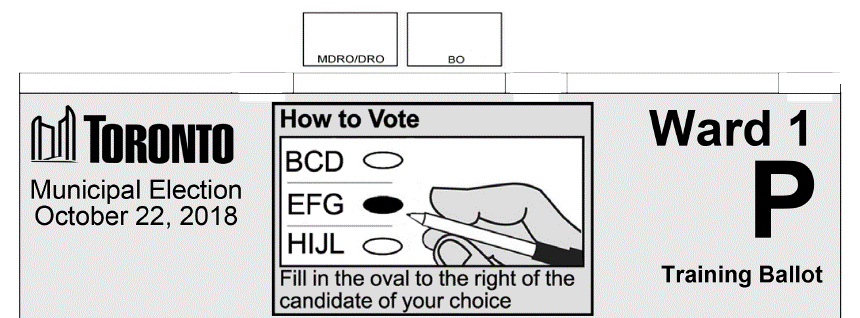 Open the voting place at 10:00 a.m. sharp! Common Voting ScenariosLarge Voting Place ScenariosThe Information Officer greets the voter and determines which voting scenario applies by asking:If the voter has a Voter Information CardIf the information on the Voter Information Card is correctVoter Has a Voter Information Card and the Information is CorrectThe Information Officer:Asks the voter to have their identification readyDirects the voter to the appropriate Ballot Officer		You, as the Ballot Officer:Find the voter on the voters' listCheck the identification against the information on the listMark the voter as votedGive the voter a ballotDirect the voter to the voting screens		The voter:Marks their ballot at the voting screensGives the marked ballot to the Tabulator Officer		The Tabulator Officer:Asks the voter to waitFeeds the ballot into the vote tabulatorThanks the voter for votingImportant to Know:If a voter does not have identification, the Ballot Officer will check to see if they are listed with a * beside their name and MUST SHOW ID in the NOTES column of the voters' list:If they are, they cannot complete a Declaration of Identity and must return with identification to be issued a ballotIf they are not, they can complete a Declaration of Identity and be issued a ballotVoter Does Not Have a Voter Information Card or the Information on the Card is Incorrect		The Information Officer:Asks the voter to have their identification readyDirects the voter to a Revising OfficerThe Revising Officer searches for the voter on the voters' list.If the voter is ON the list and the information is correct, the Revising Officer:Directs the voter to a Ballot Officer who will issue a ballotIf the voter is ON the list and the information is incorrect, the Revising Officer:Completes a Voters' List Amendment Application with the voterDirects the voter to a Ballot Officer who will issue a ballotIf the voter is not on the list and has identification, the Revising Officer:Completes a Voters' List Amendment Application with the voterDirects the voter to a Ballot Officer who will add the voter to the list and issue a ballotIf the voter is not on the list and does not have identification, the Revising Officer:Advises the voter if they return with identification they can be added to the list and receive a ballotA voter who is issued a ballot:Marks their ballot at the voting screensGives the marked ballot to the Tabulator OfficerThe Tabulator Officer:Asks the voter to waitFeeds the ballot into the vote tabulatorThanks the voter for votingSmall Voting Place ScenariosVoter Has a Voter Information Card and the Information is CorrectYou, as the Ballot Officer:Ask the voter for identification and a Voter Information CardFind the voter on the voters' listCheck the identification against the information on the listIf the voter does not have identification, complete a Declaration of Identity with the voterMark the voter as votedGive the voter a ballotDirect the voter to the voting screensThe voter:Marks their ballot at the voting screensGives the marked ballot to the DROThe DRO:Asks the voter to waitFeeds the ballot into the vote tabulatorThanks the voter for votingImportant to Know:If a voter does not have identification, the Ballot Officer will check to see if they are listed as a Provisional Elector on the voters' list:If the voter is NOT listed as a Provisional Elector, they can complete a Declaration of Identity and be issued a ballotIf the voter is listed as a Provisional Elector, they cannot complete a Declaration of Identity and must return with identification to be issued a ballotVoter Does Not have a Voter Information Card or the Information on the Card is IncorrectThe DRO searches for the voter on the voters' list.If the voter is on the list and the information is correct:The DRO will direct the voter to youYou will find the voter on the voters' list and issue a ballotIf the voter is on the list and their information is incorrect:The DRO will complete a Voters' List Amendment Application with the voter and direct the voter to youYou will find the voter on the voters' list and issue a ballotIf the voter is not on the list and has identification:The DRO will complete a Voters' List Amendment Application with the voter and direct the voter to youYou will add the voter to the list and issue a ballotIf the voter is not on the list and does not have identification:The DRO will advise if the voter returns with identification they can be added to the list and receive a ballotA voter who is issued a ballot:Marks their ballot at the voting screensGives the marked ballot to the DROThe DRO:Asks the voter to waitFeeds the ballot into the vote tabulatorThanks the voter for votingExceptions to Common Voting ScenariosElectronic Devices in the Voting PlaceTo maintain the secrecy of the vote, the use of electronic communication and photographic devices in a voting place by voters, Scrutineers and Candidates is prohibited, except when used to show acceptable identification or a Voter Information Card.Electronic communication and photographic devices include, but are not limited to, mobile phones, tablets and laptops.Election officials may use electronic communication and photographic devices for election purposes only when necessary and after receiving approval from the MDRO or DRO.  When possible, staff should leave the voting place to use these devices.Important to Do:Contact the MDRO or DRO for assistance in dealing with any situation concerning electronic devices.French-language Declarations		Declaration #1 – Declaration of QualificationUne personne peut voter lors de cette élection si le jour du scrutin elle:Est citoyenne canadienne; etEst âgée d’au moins 18 ans; etRéside dans la ville de Toronto; ouNe réside pas dans la ville de Toronto, mais elle ou son conjoint possède ou loue une propriété à Toronto; etN’est pas interdite de vote en vertu de toute loi.Remarque:Une personne peut voter une seule fois lors de cette électionSi une personne réside dans la ville de Toronto et possède ou loue une autre propriété à Toronto, elle doit voter dans son quartierJe soussigné, (votre nom), déclare être habilité à voter et ne pas avoir encore voté lors cette élection.Declaration #2 – Declaration of InterpreterJe soussigné, (votre nom), déclare, en ma qualité d’interprète, que je traduirai avec précision les déclarations, les documents ou les questions posées à l’électeur, ainsi que ses réponses.Declaration #3 – Friend of a VoterJe soussigné, (votre nom), déclare que je: Marquerai le bulletin suivant les consignes de l’électeurNe tenterai pas d’influencer le choix de l’électeurGarderai le secret par rapport au vote de l’électeurFrench-language FormsIf a person requests to complete a French-language form:The Declaration of Identity is in English on one side of the form and French on the other side of the formThe MDRO or DRO has French-language versions of the Voters' List Amendment Application in their supply bagLanguage or Communication ChallengesFor some voters, the voting process can pose language or communication challenges.By being aware of the options available to deal with these challenges, Election Officials can ensure voters are able to exercise their right to vote. OptionsAn Election Official who speaks the same language as a voter can serve the voter in that languageNo declaration is neededA voter can have a person act as an interpreterA Scrutineer or Candidate cannot act as an interpreterAn interpreter can assist more than one person but must take a declaration each timeA child may act as an interpreter if they are 6 years of age or older and the Ballot Officer is satisfied they are competent to act as an interpreter on behalf of a voterA Personal Support Worker can act as an interpreter to facilitate communication between an Election Official and a voter with a disability3-1-1 can provide over-the-phone interpretation in more than 180 languagesEach voting place has a How to Vote Booklet with voting instructions in English and 26 languagesThis can be useful for voters whose first language is not English and for voters who are deaf, deafened or hard-of-hearingEach voting place has a Braille How to Vote Booklet with voting instructionsThis can be useful for voters who are blind or partially-sightedMultilingual posters in the voting place let voters know there is a How to Vote Booklet with voting instructionsEach voting place has pads of paper communicate with voters who are deaf, deafened or hard-of-hearingBallot Officers have How to Vote Demo Pads for Election Officials to show voters how to mark the ballotIf a mobile phone is available, Google Translate can be usefulNursing HomesIf you are assigned to work in a nursing home or long term care facility, be familiar with the information in this section.Identification		Residents may not have identification readily available.Any document issued by the nursing home or long term care facility can be accepted as identification, including:Patient's chart or name on their bedWrist-braceletList of residents provided by the facilityConfirmation of the person's identity and address by the facility administratorBed-to-bed VotingIf residents cannot make it to the voting room, the DRO will conduct bed-to-bed voting:The DRO will ask you to remain with the vote tabulator and suppliesWhen the DRO returns, they will ask you to update your voters' list using:Their copy of the voters' listYellow copies of completed Voters' List Amendment ApplicationsOnce you have updated your voters' list:Return the DRO's voters' list Place yellow copies of the Voters' List Amendment Applications in the Voter Information EnvelopeRemoval of a Deceased Person's Name If a voter requests to remove the name of a deceased person from the voters' list, direct the voter to the DRO or Revising Officer.School Support InformationEnglish Public School BoardA voter is entitled to vote for the English Public school board 	(Toronto District School Board) if they are:Not qualified to be a voter for the French Public or French Catholic school boards, andAre not an English Catholic School Board supporterEnglish Catholic School BoardA voter is entitled to vote for the English Catholic school board (Toronto Catholic District School Board) if they are:Roman Catholic, and/or An English Catholic School Board supporter, and Not qualified to be a voter for the French Public or French Catholic school boards   French Public School BoardA voter is entitled to vote for the French Public school board (Conseil scolaire Viamonde) if they:First learned and still understand French, orReceived their elementary school instruction in Canada in French, orHas children who received, or are now receiving, elementary or secondary school instruction in Canada in French(Does not include French immersion or French as a second language)French Catholic School Board	A voter is entitled to vote for the French Catholic school board (Conseil scolaire catholique MonAvenir) if they:Meet the qualifications listed for French Public school board, andAre Roman CatholicScrutineer Objects to a VoterScrutineers have the right to object to a person voting.Follow the steps on the Ballot Issuing Placemat.Important to Do:Contact the MDRO or DRO for assistance in dealing with any situation concerning Scrutineers.Voter Already Marked VotedCall the MDRO or DRO to your table to observeTell the voter their name is already crossed off the list indicating they have votedExplain to the voterThis may have been done in errorThe voter must take a declaration in order to voteAsk the voter to read Declaration #1 out loudAsk the voter "Do you confirm the declaration is true?"Print DECLARATION #1 under notes in the voters' listFollow the ballot issuing steps to issue a ballotVoter Cannot Enter the Voting PlaceIf requested, a voter may be served outside the voting room, in the parking lot or at the curb.Notify the MDRO or DRO if there is a request for this service.Voter ComplaintsHandle voter complaints professionally:Attempt to solve the problemBe professional and remain calmBe aware of your body languageProvide options, where possibleSpeak clearly and politelyAdvise the person of the next stepsIf needed, contact your MDRO or DRO for assistanceComplaint About Accessibility at the Voting PlaceAdvise the MDRO or DRO of any issues or complaints about accessibility immediately.If a voter wishes to file a complaint they can do so by email, verbally and in writing to Election Services:email:		AccessibleElections@toronto.caPhone:	416-338-1111, then press 6Fax:		416-395-1300Mail:		Election Services		89 Northline Road, Toronto ON M4B 3G1TTY:		416-338-OTTYComplaint About Identification RequirementsExplain to the voter the Municipal Elections Act requires that a voter provide identification to verify identity and residence.Advise if they wish, a formal complaint may be made by contacting Election Services at 416-338-1111.Complaint About the Voters' ListExplain to the voter:The voters' list is provided to Election Services by the Municipal Property Assessment Corporation (MPAC)Errors and omissions do occurThe information on the Voters' List Amendment Application will be given to MPAC for correctionAdvise if they wish, a formal complaint may be made by contacting MPAC at 1-866-296-6722.Voter Declines to Accept a BallotIf a voter refuses to accept their ballot:Call the MDRO or DRO to your table and explain the voter is declining their ballotThe MDRO will advise the voter if they refuse the ballot, they cannot be issued another ballot later.If the voter still declines to accept their ballot:Fold the ballot in half and print DECLINED on the back of the ballotGive the ballot to the MDRO or DROThe MDRO or DRO will place the ballot in the Forms File.Voter Has a Ballot Transfer NoticeIf a voter cannot vote at their designated voting place, they can apply to Election Services for a ballot transfer which allows them to vote in another voting place within the ward.If a voter presents a Ballot Transfer Notice, follow the instructions on the Notice.Voter Has a Proxy Appointment Follow the steps on the Ballot Issuing Placemat.Voter Is HomelessImportant to know:A voter who is homeless:Has the right to voteDoes not have to show identificationCan complete a Voters' List Amendment Application to be added to the voters' list and receive a ballotThe DRO or Revising Officer will complete the Voters' List Amendment Application with the voter.Voter's Address on the Voter's List Amendment ApplicationOn the Application, the voter's address should be the most common place they have returned to eat or sleep during the last 5 weeks.If an exact address is not known, it can be recorded as:An intersection (corner of "street name" and "street name")A parkA shelter or drop-in centreIf you are serving a voter who is homeless:Be welcoming and treat the voter with respectUse quiet conversation to ensure the voter's privacyIssue the appropriate ballot to the voterVoter Is in the Wrong Voting PlaceIf a voter's address does not appear in the street index of your voters' list, they are in the wrong voting place.If a voter is in the wrong voting place:With the MDRO or DRO, use the ward map and list of voting places to determine where the voter should voteIf you cannot determine where the voter should vote, advise the voter to call 3-1-1 to find out where they may voteIf there is urgency or you are uncertain how to address the voter's situation, advise the MDRO or DRO as they can phone the Ward Centre for directionVoter Leaves the Voting Place with a BallotIt is an offence to leave the voting place with a ballot.If a voter leaves your voting place with a ballot and it is known who they are, notify the MDRO or DRO.The MDRO or DRO will advise you to print FORFEITED VOTE in the Notes column to the right of the voter's name.If the voter returns, inform them that they cannot vote and cannot be issued another ballot.Voter Makes a Mistake on the BallotFollow the steps on the Ballot Issuing Placemat.Voter Needs Help of an Election OfficialFollow the steps on the Ballot Issuing Placemat.Voter Needs Help of a Friend		Follow the steps on the Ballot Issuing Placemat.Important to know:A Scrutineer or Candidate cannot act as a friend of a voterA person can act as a friend only once, except for family or in a nursing homeVoter Needs Help of an InterpreterFollow the steps on the Ballot Issuing Placemat.Important to know:A Scrutineer or Candidate cannot act as an interpreterAn interpreter can assist more than one person but must take a declaration each timeAn Election Official acting as an interpreter can assist more than one person and does not have to take a declarationA child may act as an interpreter if they are 6 years of age or older and the Ballot Officer is satisfied that they are competent to act as an interpreter on behalf of a voterCustomer Service and AccessibilityCreating a Positive Voting ExperienceIt is important that you and your team create a positive voting experience for all voters:Make eye contactSmileGreet voters as they arriveUse a welcoming toneListenBe polite and respectfulFocus on problem solvingServing People with DisabilitiesIt's important that people with disabilities have full and equal access to elections and can vote in the same place and in similar ways as others. Sometimes, this may require an approach that is flexible and responsive to the individual needs of the voter. Remember to TALK!:Take a moment to ask "May I help you?"Ask, don't assume. Never assist unless asked to.Listen and speak directly to the person.Know the accommodations and special services available.Important to do:Be welcoming and treat the voter with respectDo not single out a voter if you believe they may have a disabilityDo not discuss a voter's needs or disability in front of othersWhen assisting a voter, keep the voter's privacy and independence in mindInclusive Voting PlacesEveryone in the voting place has the right to be treated respectfully.During the day, you will be interacting with many different people and the words you use can be important.Follow these tips to ensure your words are respectful and your voting place is inclusive for all voters.Don't AssumeDon't assume someone is a man or a woman. You can't tell someone's gender identity by just looking at them. Avoid Using Gendered LanguageAvoid using words that are based on gender, such as:Mr. / SirMiss / Mrs. / Ms / Madam / Ma'amHe / him / his / gentleman / manShe / her / hers / woman / ladyEven though we use titles like Mr. or Ms. to be respectful, this may end up having the opposite effect and it might impact someone negatively.Use words which are gender neutral, such as:YouTheyThe voterThis personThe Election OfficialAnother option is to identify the person by what they are wearing:"Excuse me, the person in the blue shirt""Can you help the person in the blue shirt?"If at any time a person tells you how they would like to be addressed or corrects you – tell them thank you for the information and move forward using that language. As always, a warm smile and a wave can go a long way in creating a welcoming space!What to Do If Someone's ID Doesn't Match Their AppearanceAs you know, a voter must show identification with their name and Toronto address.Photo identification is not required and at no time should you question someone's gender based on the identification they provide.Accommodations and Special ServicesTo meet the needs of voters, including voters with disabilities and voters whose first language is not English, these accommodations and special services are available:Accessible Voting EquipmentA Voter Assist Terminal (VAT) is located in one voting place in each ward on election day. The VAT is a ballot-marking machine that allows voters with disabilities to vote privately and independentlyThe Final List of Voting Places lists where the VAT is located for your wardAssistance to VotersIf a voter needs assistance inside the voting place, they may bring a friend along or ask an Election Official for assistanceAccessibility Officers are placed at sites with physical barriers to provide assistance to voters when requiredAll Election Officials receive customer service training and an Accessible Customer Service HandbookBallot TransfersIf a voter is unable to vote at their designated voting place, they can transfer their ballot to an alternate voting place within the same ward. This is done through Election ServicesIf a person arrives at the voting Place with a Ballot Transfer Notice, voting place staff follow the instructions on the NoticeCurbside Voting	If a voter is able to travel to a voting place but is physically unable to go inside, they can ask to have their ballot brought to their vehicle, outside of the building or to another area within the voting placeProxy VotingIf a voter is unable to attend a voting place to cast their ballot, they may appoint a proxy to vote on their behalf. This is done through Election ServicesIf a person arrives at the voting place with a Proxy Appointment, voting place staff follow the steps on the Ballot Issuing PlacematTranslated Materials and Language ServicesElection information is available in other languages on the Elections website (www.toronto.ca/elections)If a voter needs assistance in a language that is not on the website, they can call 3-1-1 for over-the-phone interpretation in more than 180 languagesA voter may ask anyone who is not a Candidate or a Scrutineer to act as an interpreter for them'How to Vote' booklets are available in multiple languages and Braille at each voting placeOther Items in the Voting PlaceMagnifying sheets to assist voters with low visionPads of paper to communicate with voters who are deaf, deafened or hard-of-hearingHow to Vote Sample Pads for Election Officials to show voters how to mark the ballotMultilingual posters in the voting place letting voters know there is a How to Vote Booklet with voting instructionsClosing the Voting Place ChecklistThe MDRO or DRO will close the voting place at 8:00 p.m. sharp!Serve the remaining voters:Allow any voters in line at 8:00 p.m. to complete votingIf there is a line-up of voters at 8:00 p.m. voting place staff must ensure no other person joins the lineGive the MDRO or DRO:The Voter Information EnvelopeYour voters' listUnused ballotsAll other suppliesIf you are assigned to a small voting place, when directed by the DRO:Phone in the elections results immediately following the steps on the Tabulator PlacematPost the second copy of the results tape if there are Scrutineers or Candidates present who wish to view the tapeSign the first copy of the election results tape when directed by the MDRO or DROBreak down the tabulator stand and used voting screens:Leave them at the voting place for recycling, if agreed to by the on-site contactTake down all election signs posted in the voting place and place in the supply bagReturn the voting room to its original state:Tidy upReposition furniture, if possibleAssist the MDRO or DRO with:any other tasksloading equipment and supplies into their vehicleImportant to do:Make sure the voting place doors do not lock automatically, leaving you outside and the rest of the supplies inside. Leave when the MDRO or DRO says you are free to leaveAdditional InformationOccupational Health and Safety Act and RegulationsVoting places and voting place staff are governed by the Occupational Health and Safety Act (OHSA) and its RegulationsAn OHSA Regulation requires that every worker participate in health and safety awareness trainingTraining is provided by Ontario's Ministry of Labour, which has developed an online Health and Safety Awareness program that focuses on the health and safety rights and responsibilities of workers, supervisors and employers. It also provides a general introduction to workplace health and safetyTo access the course, visit: http://www.labour.gov.on.ca/english/hs/elearn/worker/index.phpCity of Toronto ResponsibilitiesEnsuring the safety of the voting placeThis includes making you aware of any existing or potential hazards in the voting place, and in the duties you perform. A hazard is anything in the voting place that could hurt you or other voting place staff. Informing you about the safe work practices you should follow for your own protectionYour ResponsibilitiesFollowing the law and the relevant health and safety policiesFollowing the voting place policies and proceduresWorking and acting in a way that will not hurt you or any other voting place staffReporting any hazards you find in the voting place to the DRO, MDRO or SupervisorPotential Hazards in the Voting PlaceHazards that could arise in the voting place may include:Slips, trips and falls due to wet floors, food or other spillsDamaged tables or chairsElectrical hazards (frayed or damaged extension cords, damaged plugs, damaged wall sockets)Fires and fire alarmsWorkplace violence or harassmentFire AlarmsIn the event of a fire alarm:Notify the MDRO, DRO or Supervisor immediatelyInstruct voters to leave the building and advise they can return once it is safe to do soNotify the on-site contact and call 9-1-1Together with the voting place staff, lock the voting room and secure the voting placeIf you cannot lock the room assist the MDRO or DRO with removing the tabulator and ballots from the voting place and securing them in their vehicleWorkplace Violence and HarassmentVoting places and voting place staff are governed by the City of Toronto's Workplace Violence and Workplace Harassment policies. Voters and other people who enter the voting place are also governed by these policiesThe City of Toronto will not tolerate acts of violence and will take all reasonable and practical measures to prevent violence and to protect employees from acts of violence. Appropriate remedial, disciplinary and/or legal action will be taken according to the circumstancesWorkplace violence is the use or attempted use of physical force against a voting place staff that causes or could cause physical injury. Workplace violence may also be a statement or behaviour that could be reasonably interpreted as a threat to use physical force, and that could cause physical injuryIn case of workplace violence:Try to put distance between yourself and the situationDo not attempt to physically intervene in a violent situation between individualsCall 9-1-1 or instruct a person close to the exit to seek helpNotify the DRO, MDRO or Supervisor immediatelyWorkplace harassment can involve unwelcome words or actions that are, or should be known to be offensive, embarrassing, humiliating or demeaning. It can also include behaviour that intimidates, isolates or discriminates against voting place staffProtection of PrivacyVoting place staff have access to the City of Toronto voters' list for the purpose of performing their election duties. The personal information contained in the voters' list may not be used for any other purposes  Sample Forms and Training MaterialsBALLOT TRANSFER NOTICEIf a voter submits a Ballot Transfer Notice, follow the Instructions to Voting Place Staff on the Notice.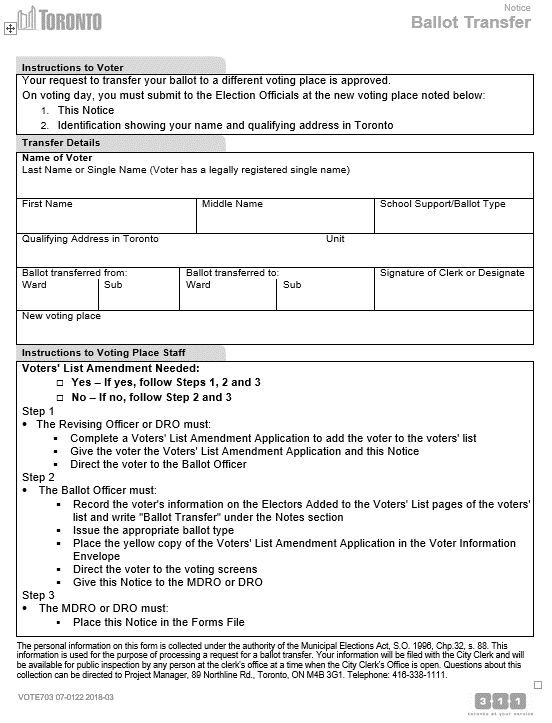 BALLOTS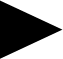 There are 5 different ballot types.The type of ballot a voter receives is based on their school support, which is found:In the school support (S) column on the voters' listOn a completed Voters' List Amendment ApplicationSchool Support and Ballot Type:Public school elector………………….school support is P………..P BallotCatholic school elector……………….school support is C………..C BallotFrench public school elector………....school support is FP……...FP BallotFrench catholic school elector……….school support is FC……...FC BallotException – The N ballot: A voter who is a non-resident owner or tenant of commercial or industrial property is not entitled to vote for school trustee.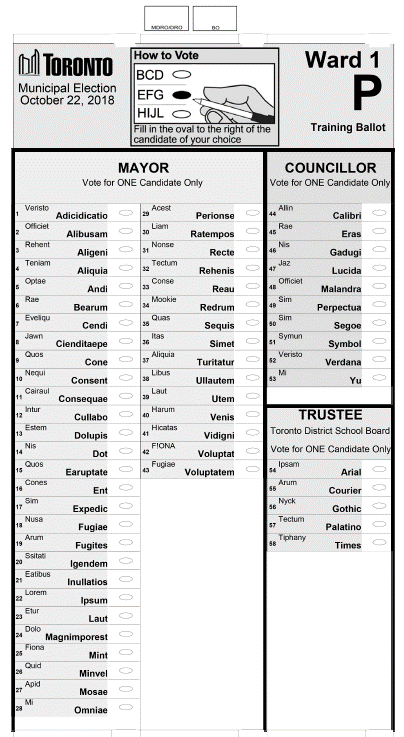 They receive an N Ballot, which does not contain the office of trustee.If an N is shown in the residency status (RS) column of the voters' list the Ballot Officer will:Ask the voter if the property is commercial or industrialIf the answer is yes, issue a N BallotIf the answer is no, issue a ballot for the voter's school supportIf a voter's Voters' List Amendment Application shows school support/ballot type as "Other", the Ballot Officer will:Give the voter an N BallotBallot Sample:The sample here shows:P Ballot, as indicated on the top right hand cornerBoxes at the top of the ballot for initials  MDRO/DRO and Ballot Officer which must appear on every issued ballotDECLARATION OF IDENTITYIf a voter does not have identification, check to see if they are listed with a * beside their name and "MUST SHOW ID" in the Notes column of the voters' list:If they are, the voter cannot complete a Declaration of Identity and must return with identification to be issued a ballotIf not, they can complete a Declaration of Identity and be issued a ballotEnsure the completed form is signed by both the voter and you.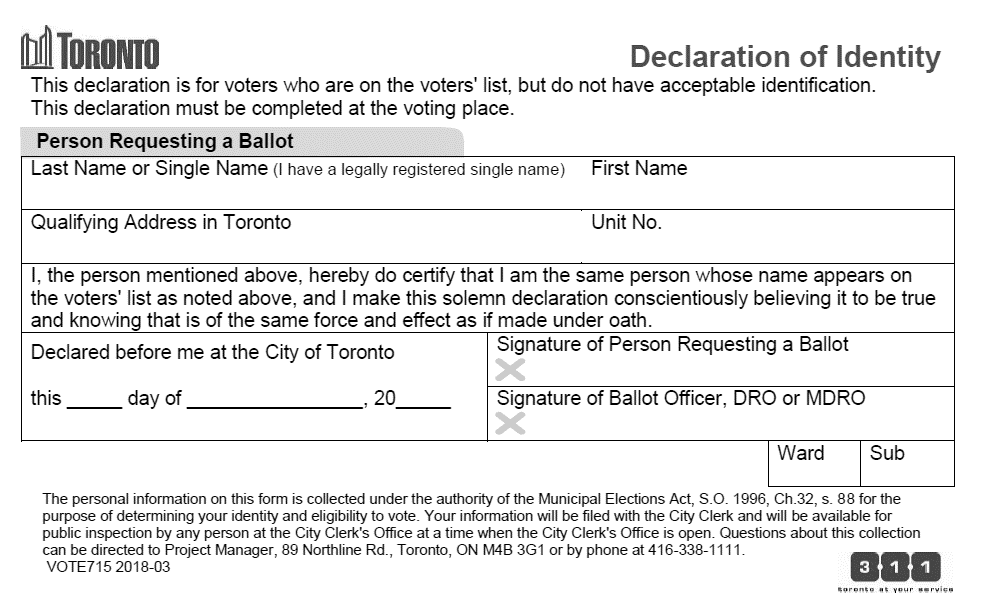 VOTER INFORMATION CARDA Voter Information Card:Is sent to each voter whose name appears on the voters' listTells the voter where and when they may voteCan make it easier to find a voter on the voters' list, but it is not mandatory for a voter to show their cardIs not accepted as identification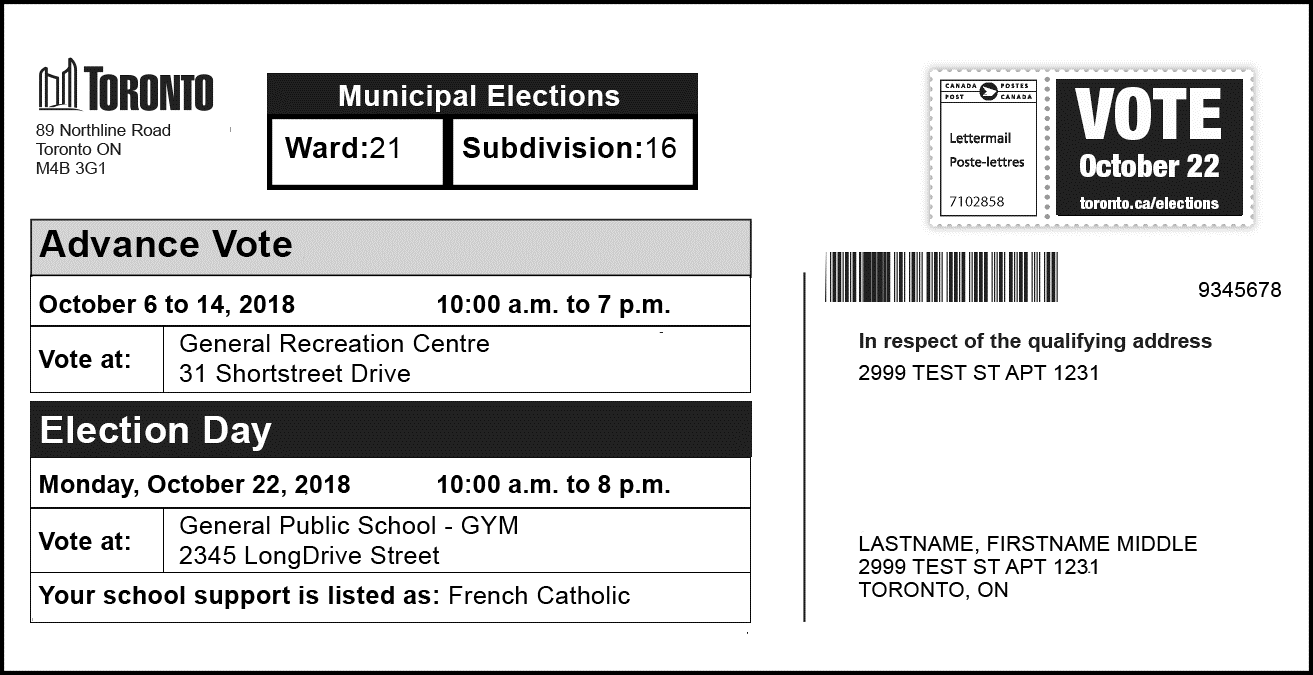 VOTERS' LISTIf you are assigned to a small voting place:You will receive a full copy of the voters' list for your sub.If you are assigned to a large voting place:The voters' list for your sub is split between Ballot OfficersEach Ballot Officer will receive a portion of the voters' list for a range of voter namesYou will receive a placard showing the name range to post on your tableCover Page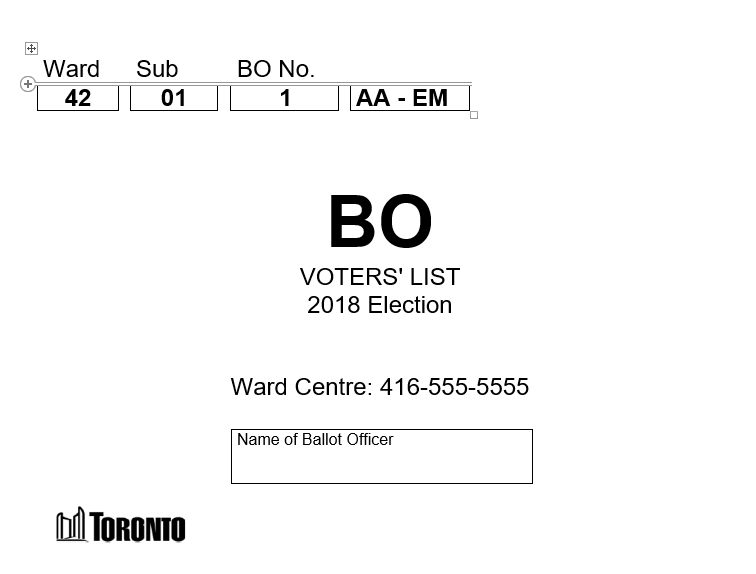 Placard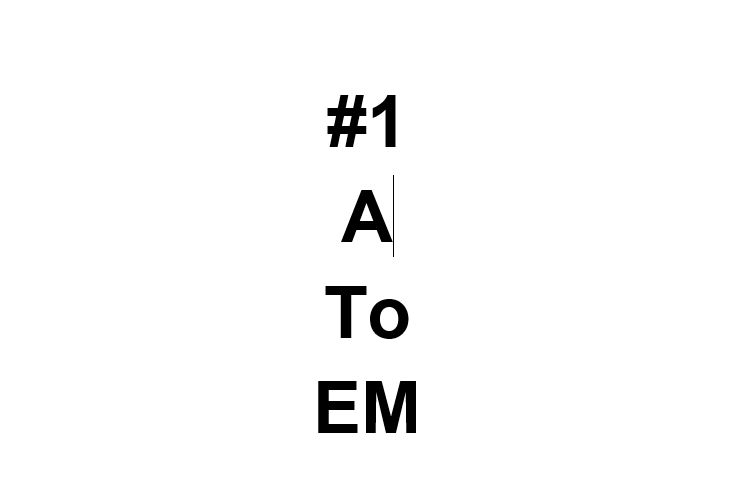 VOTERS' LISTElectors Added to the Voters' List PagesWhen a voter completes a Voters' List Amendment Application to add their name to the voters' list, you will record the voter's information on this page at the front of your voters' list.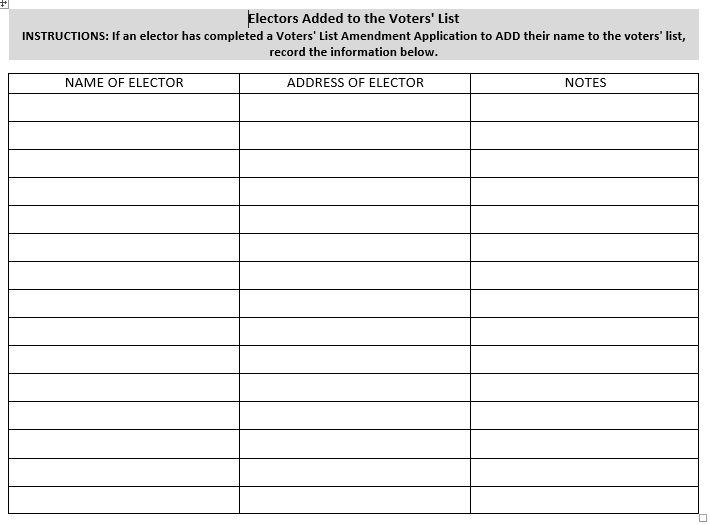 VOTERS' LISTStreet Index PageThe first page of the voters' list contains the Street Index which lists the street addresses located in your sub.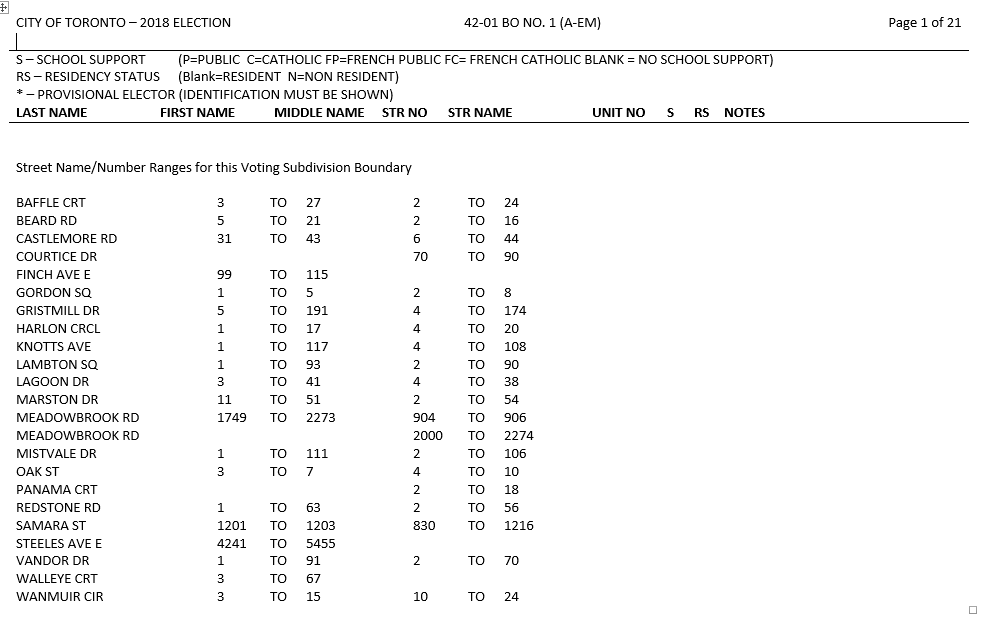 VOTERS' LISTList of Voters PagesVoters' are listed:Alphabetically by name, thenAlphabetically by street name, thenNumerically by street numberIf a voter has added their name to the voters' list online, they are listed with a * beside their name and MUST SHOW ID is shown in the NOTES column:The voter must show identificationThey cannot complete a Declaration of Identity if they do not have identificationA voter who voted during the advance vote is shown with their information crossed off and VOTED is shown in the NOTES column.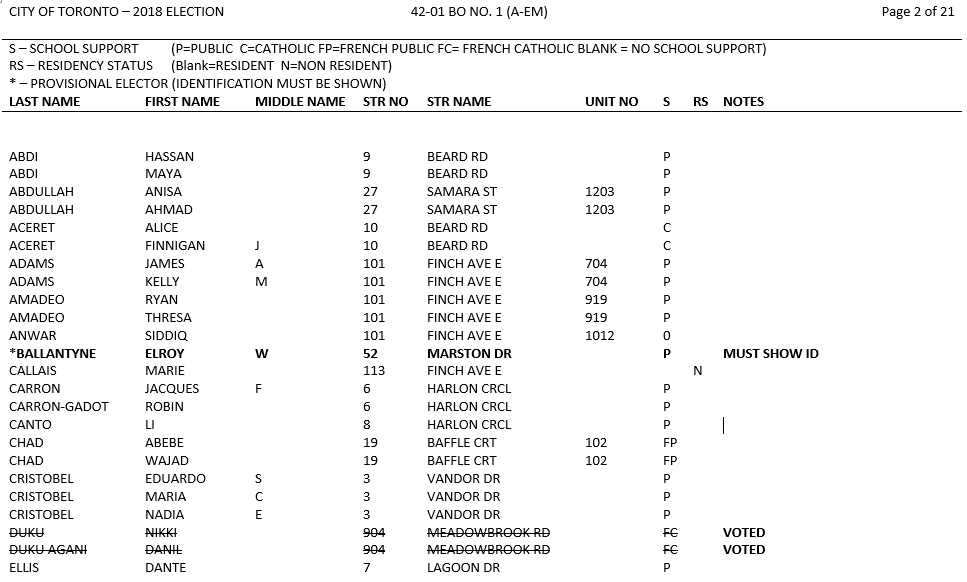 VOTERS' LIST AMENDMENT APPLICATIONWhen a voter submits a Voters' List Amendment Application, remember to:Check the form has been signed by both the voter and the DRO or Revising Officer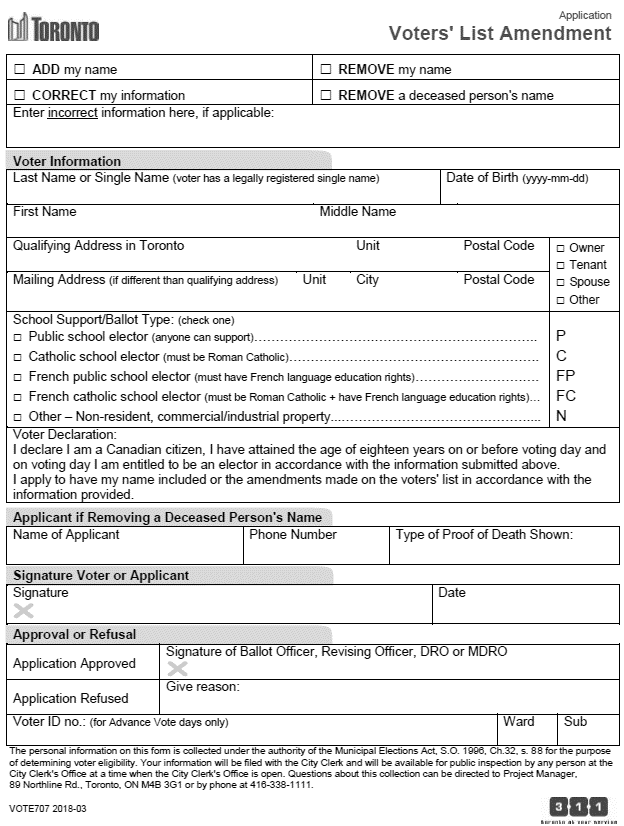 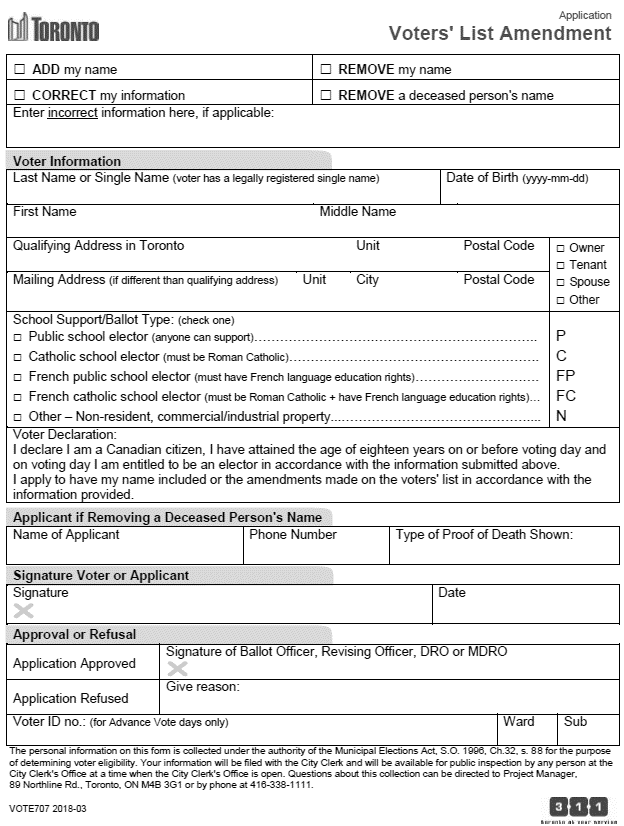 VOTING PROXY APPOINTMENTWhen reviewing a Voting Proxy Appointment, check that:Check that Box E – Certification by Clerk has been signed by the Clerk or DesignateThe Appointment has been stamped with the Clerk's seal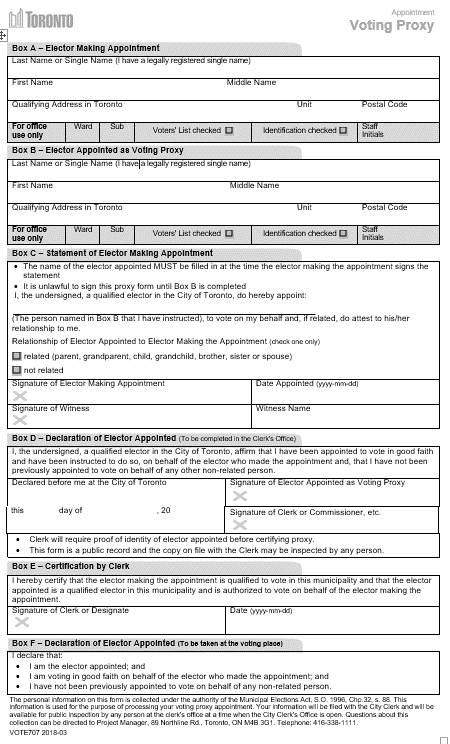 ItemPageBallot Transfer Notice34Ballots35Declaration of Identity36Voter Information Card37Voters' List38Voters' List Amendment Application42Voting Proxy Appointment43